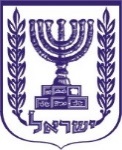 חוק כלי הירייה (תיקון מס' 20), התשע"ו–2016*תיקון סעיף 11ג1.בחוק כלי הירייה, התש"ט–1949‏, בסעיף 11ג(ב), בסופו יבוא "בלי לגרוע מהאמור, יראו סיום שירות סדיר כנסיבה שבה רשאית הרשות המוסמכת ליתן רישוי כאמור; לעניין זה, "שירות סדיר" – כהגדרתו בחוק שירות ביטחון [נוסח משולב], התשמ"ו–1986‏, למשך התקופה האמורה בסעיף 15 או 16 בו, לפי העניין."בנימין נתניהוראש הממשלהגלעד ארדןשר לביטחון הפניםראובן ריבליןנשיא המדינהיולי יואל אדלשטייןיושב ראש הכנסת